INDICAÇÃO Nº 581/2016Sugere ao Poder Executivo Municipal e aos órgãos competentes, a manutenção de pintura em lombada na Rua Portugal, nº 884 e 1058, no bairro Jardim Europa.Excelentíssimo Senhor Prefeito Municipal, Nos termos do Art. 108 do Regimento Interno desta Casa de Leis, dirijo-me a Vossa Excelência e aos órgãos competentes, a manutenção de pintura em lombada na Rua Portugal, nº 884 e 1058, no bairro Jardim Europa, em nosso Município.Justificativa:Munícipes procuraram este vereador cobrando por providências em relação há uma lombada que se encontra com a pintura apagada, sendo necessárias providências.Plenário “Dr. Tancredo Neves”, em 26 de janeiro de 2.016.                                                  FELIPE SANCHES-Vereador / Vice Presidente-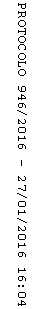 